LA DESCENTE DE CHARGESINTRODUCTIONLa descente de charges a pour objectif d’étudier le transfert des charges  dans la structure. L’objectif étant de connaitre la répartition et les cheminements des charges sur l’ensemble des éléments porteurs de la structure depuis le haut jusqu’aux fondations.Les valeurs obtenues permettront de dimensionner les éléments porteurs voir dans certains cas, de modifier la strcuture.Les calculs de structure sont réglementes par les Eurocodes.Schema descente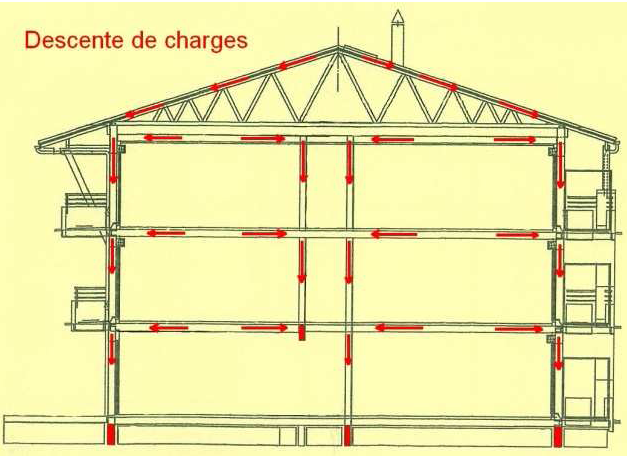 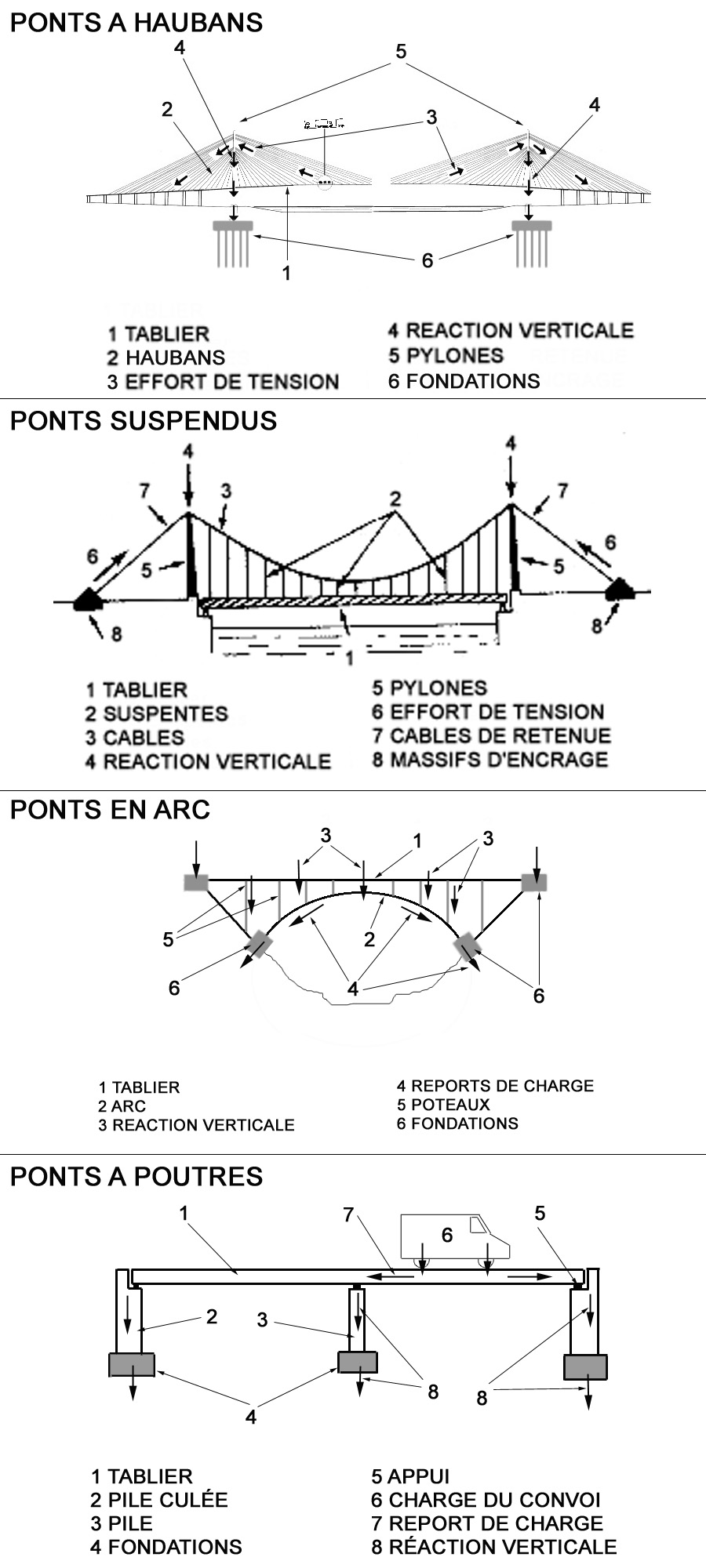 PrincipeDans une première approche, on peut décomposer une structure en :les porteurs horizontaux : toiture, planchers,poutres, tablier de pontles porteurs verticaux : mur, poteaux, piles de pont.Exemple de descente de charge pour un batiment béton :Pour un pont suspenduLes charges3-1- Les charges permanentes :GElles résultent du poids propre des éléments porteurs ou non porteurs3-2- Les charges variables3-2-1 Les charges d’exploitation QElles résultent de l’utilisation et de l’exploitation de l’ouvrage.Exemple : 	- voiture et camions sur le tablier du pontOccupation d’une salle de classe par les élèves.3-2-2 Les charges climatiquesLa Neige : SLa neige entraine une charge statique dirigée verticalement. Elle varie en fonction des régions et de l’altitudeLe Vent : VLe vent a une action complexe sur les structures. Il entraine des effets statiques dépressions et sur pression sur les éléments extérieures de la structure, mais aussi des effets dynamiques qui peuvent se traduire par un phénomène de résonance.3-2-3 les charges particulièresUne structure peut être soumis à d’autre type de charge comme :Les charges thermiques : Elles sont liées aux variations de température. Exemple : un tablier de pont peut varier de plusieurs dizaine de centimètres quand il se dilate et se contracte.Les charges sismiques : Elles sont générées par les tremblements de terres.Autres charges : vibration dues aux machines tournantes, explosion,etc…Les pondérationsUne structure est calculée pour 2 types d’utilisations.ELS : Etat limite de service : c’est l’utilisation « quotidienne » d’une structureExemple : un plancher d’habitation ne doit pas avoir une déformation trop importante, si on veut conserver une planéité pour poser un carrelage ou éviter des fissuresLes charges ne sont pas pondéréesELU : Etat Limite Ultime : c’est la « ruine » de l’ouvrage. On veut s’assurer que l’ouvrage va résister pour assurer la sécurité des utilisateurs. Il s’agit d’éviter que la poutre « casse » sous le chargementPour cela, on pondère les charges, c'est-à-dire qu’on exagère les charges par des coefficients pour ce mettre en sécuritésRépartition des charges dans une structureExemple de répartition des charges d’exploitation sur un bâtimentExempleExemple :On cherche à déterminé la charge appliquée sur la fondation S1 située sous le poteau P3.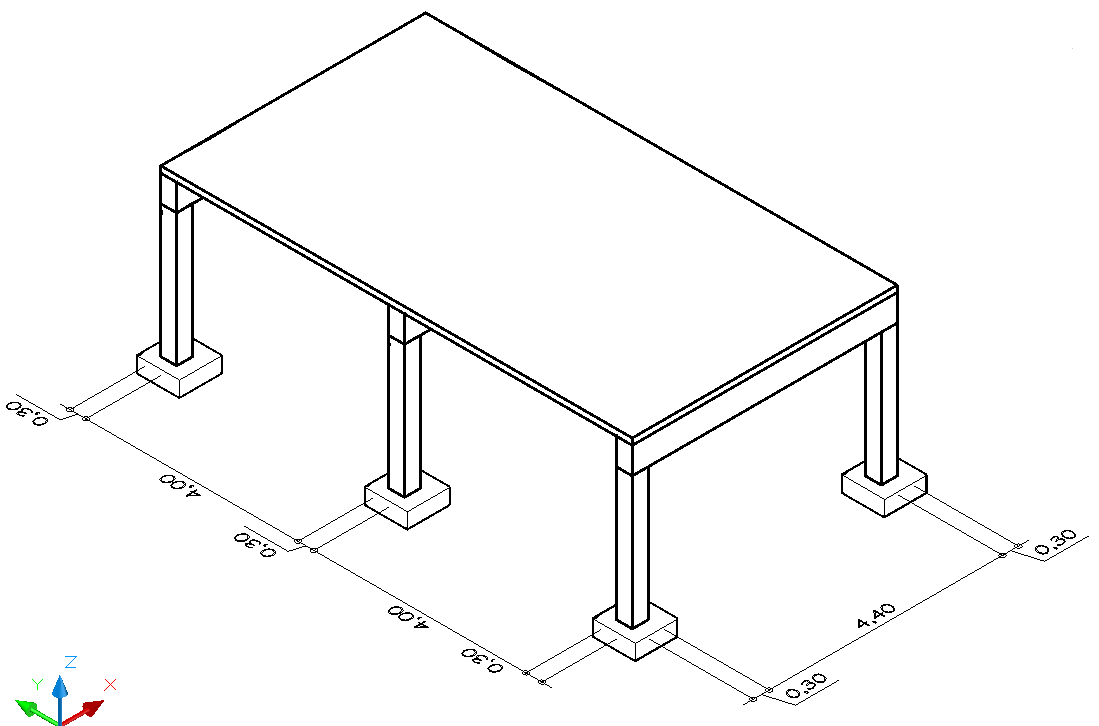 On détermine le schéma mécanique de la poutre Po2 (schéma incomplet) :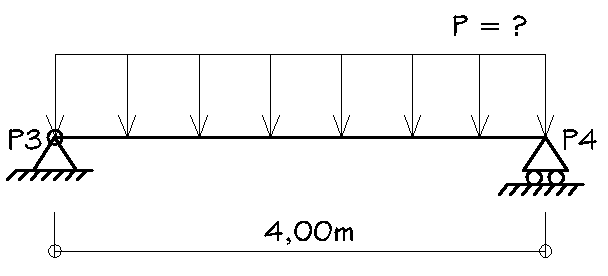 On détermine la « largeur de reprise »Largeur de reprise : c’est la largeur de plancher que reprend la poutre. Cette largeur est perpendiculaire à la longueur de la poutre.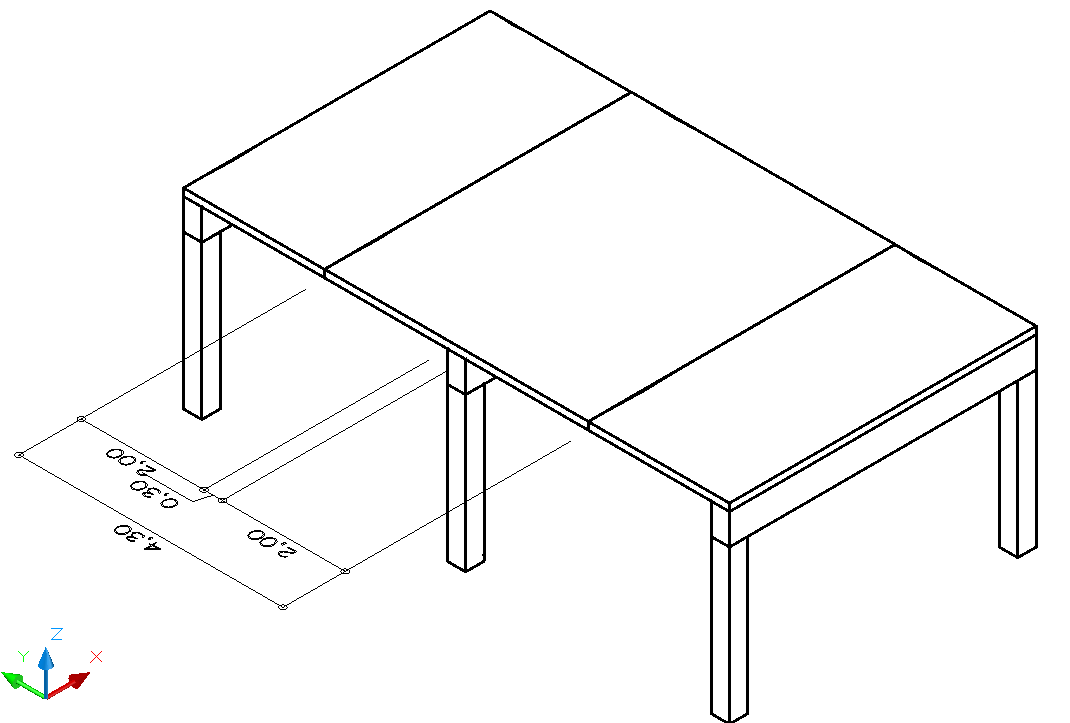 On calcul les charges permanentes : G et les charges d’exploitation : Q appliquées à la poutre :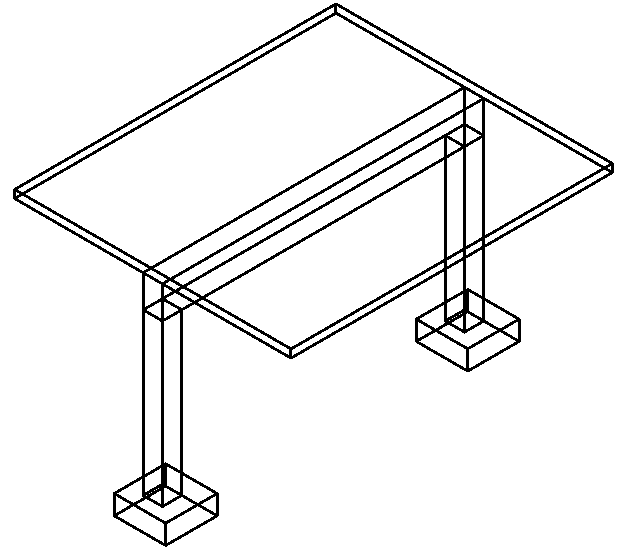 Pour cela on présente toujours les calculs dans un tableau :G = 19,88 KN/mQ = 10,75 KN/mOn calcul le chargement réparti P appliqué à la poutre :En général P est coefficienté (calcul à l’ELU)P = 1,35G + 1,5QP = 1,35x19,88 + 1,5x10,75 = 42,96 KN/mOn complète le schéma mécanique de la poutre Po2 :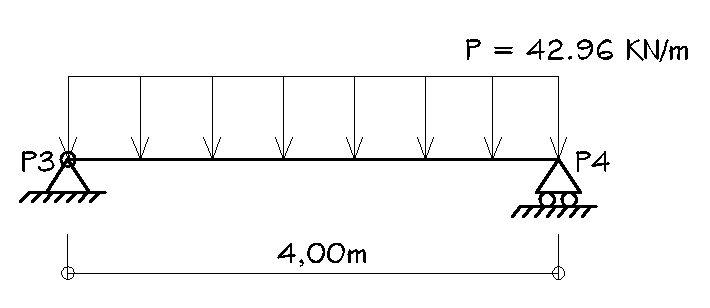 On détermine les réactions d’appui :R3 = R4 = PL/2 = 85,92KN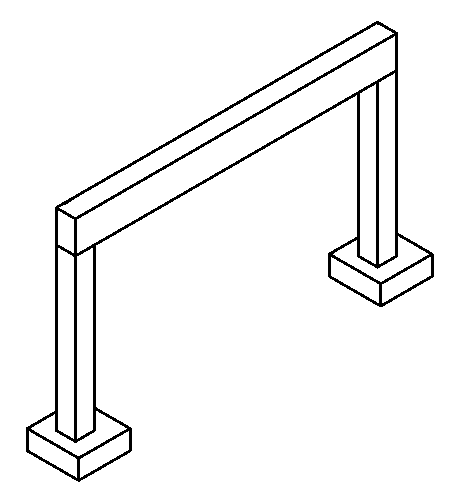 On calcul le poids du poteau :Poids propre du poteau = 0,30 x 0,30 x 2,50mht x 25KN/m³ = 5,63 KNOn en déduit la charge en tête de semelle :Charge en tête de semelle = R3 + P.P. poteau = 85,92 + 5,63 = 91,55KNCharge en tête de semelle = 91,55KNPlanchers et toiturePoutres et mursMurs  et poteauxFondationsSolsTablierTablierSuspenteSuspenteCableCableDès d’amarragePilesFondationsSolsSolsPlanchers toitureCharges surfaciques en kN/m²Poutres, murs porteursCharges linéiques en kN/mPoteaux, FondationsCharges ponctuelles en kNDésignationCalculG (KN/m)Q (KN/m)Poids propre de la dalle4,30 x 1,00 x 0,15 x 25KN/m³16,13Poids propre de la poutre0,3 x 1,00 x 0,50 x 25KN/m³3,75Charges d’exploitation4,30 x 1,00 x 2,5KN/m²10,7519,8810,75